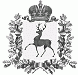 АДМИНИСТРАЦИЯ РОЖЕНЦОВСКОГО СЕЛЬСОВЕТА ШАРАНГСКОГО МУНИЦИПАЛЬНОГО РАЙОНА НИЖЕГОРОДСКОЙ ОБЛАСТИР А С П О Р Я Ж Е Н И Еот 16.11.2017 г.								№ 15 Об утверждении Порядка применения кодов целевых статейрасходов классификации расходов бюджета и о применении видарасходов 242 при формировании бюджета поселения на 2018 год           В соответствии со статьей 21 Бюджетного кодекса Российской Федерации, статьей 20 решения сельского Совета Роженцовского сельсовета от 25.11.2015 г. № 17 «Об утверждении Положения о  бюджетном процессе в Роженцовском сельсовете» и для составления проекта решения сельского Совета Роженцовского сельсовета «О бюджете поселения на 2018 год»:1.Утвердить прилагаемый Порядок применения целевых статей расходов классификации расходов бюджета при формировании бюджета поселения на 2018 год.2.Установить, что расходы бюджета поселения, направляемые на закупки в сфере информационно-коммуникационных технологий, отражаются по виду расходов 242 «Закупка товаров, работ, услуг в сфере информационно-коммуникационных технологий».3.Контроль за исполнением настоящего распоряжения оставляю за собой.Глава администрации						Л.А. КозловаУТВЕРЖДЕН                      распоряжением администрации Роженцовского сельсовета от  16.11.2017 г. № 15Порядок применения кодов целевых статей расходовклассификации расходов бюджета при формировании бюджета поселения на 2018 год(далее – Порядок)Общие положения          Настоящий Порядок разработан в целях обеспечения формирования бюджета поселения на 2018 год и устанавливает порядок применения целевых статей расходов классификации расходов бюджета, вводимых с 1 января 2018 года.Код целевой статьи классификации расходов состоит из 10 разрядов (8-17 разряды кода классификации расходов бюджета) и включает в себя следующие составные части:код программного (непрограммного) направления расходов  предназначен для кодирования муниципальных программ, непрограммных расходов бюджета поселения;код подпрограммы предназначен для кодирования подпрограмм муниципальных программ, а также непрограммных направлений расходов бюджета поселения;код основного мероприятия предназначен для кодирования основных мероприятий в рамках подпрограмм муниципальных программ;код направления расходов предназначен для кодирования направлений расходования средств, конкретизирующих (при необходимости) отдельные мероприятия.Целевым статьям бюджета поселения присваиваются уникальные коды, сформированные с применением буквенно-цифрового ряда: 0, 1, 2, 3, 4, 5, 6, 7, 8, 9, А, Б, В, Г, Д, Е, Ж, И, К, Л, М, Н, О, П, Р, С, Т, У, Ф, Ц, Ч, Ш, Щ, Э, Ю, Я, D, F, G, I, J, L, N, Q, R, S, U, V, W, Y, Z.Коды целевых статей расходов бюджетов, содержащие в 6-10 разрядах кода:1) значение 30000-39990, 50000-59990 используется для отражения расходов местных бюджетов, источником финансового обеспечения которых являются межбюджетные трансферты, предоставляемые из федерального бюджета;2) значение 70000-76990 используется для отражения расходов местных бюджетов, источником финансового обеспечения которых являются межбюджетные трансферты, предоставляемые из областного бюджета; 3) значение R0000-R9990 используется для отражения расходов местных бюджетов, источником финансового обеспечения которых являются межбюджетные трансферты, предоставляемые из областного бюджета; 4) значение S0000 - S9990 - для отражения расходов местных бюджетов, в том числе расходов на предоставление межбюджетных трансфертов иным местным бюджетам, в целях софинансирования которых из областного бюджета предоставляются местным бюджетам субсидии.5) значение 09501-09505 используется для отражения расходов на обеспечение мероприятий по капитальному ремонту многоквартирных домов,  переселению граждан из аварийного жилищного фонда, источником финансового обеспечения которого являются межбюджетные трансферты из государственной корпорации - Фонда содействия реформированию жилищно-коммунального хозяйства;6) значение 09601-09605 используется для отражения расходов на обеспечение мероприятий по капитальному ремонту многоквартирных домов,  переселению граждан из аварийного жилищного фонда за счет средств областного бюджета;7) значение S9601-S9605 используется для отражения расходов на обеспечение мероприятий по капитальному ремонту многоквартирных домов,  переселению граждан из аварийного жилищного фонда за счет средств местных бюджетов;8) значение 21000 и 22000 используется для отражения расходов местных бюджетов Нижегородской области, источником финансового обеспечения которых являются межбюджетные трансферты, предоставляемые за счет средств резервного фонда Правительства Нижегородской области и фонда на поддержку территорий.9) значение 25040 используется для отражения расходов местных бюджетов Нижегородской области, источником финансового обеспечения которых являются межбюджетные трансферты, предоставляемые за счет целевого финансового резерва для предупреждения и ликвидации последствий чрезвычайных ситуаций и стихийных бедствий природного и техногенного характера.10) значение 98700-98799 используется для отражения расходов областного бюджета на закупку, работ (услуг) на закупку работ (услуг) по информационному освещению деятельности органов государственной власти Нижегородской области и поддержку средств массовой информации.Отражение расходов бюджета поселения, источником финансового обеспечения которого являются субсидии, субвенции, иные межбюджетные трансферты, имеющие целевое назначение, предоставляемые из областного бюджета, осуществляется по целевым статьям расходов местного бюджета, включаемым коды направлений расходов, идентичные коду соответствующих направлений расходов областного бюджета, по которым отражаются расходы областного бюджета на предоставление вышеуказанных межбюджетных трансфертов. При этом наименование указанного направления расходов бюджета поселения (наименование целевой статьи, содержащей соответствующее направление расходов бюджета) не включает указание на форму межбюджетного трансферта, являющегося источником финансового обеспечения расходов бюджета. Поступления межбюджетных трансфертов из областного бюджета в бюджет муниципального района отражаются по кодам доходов в соответствии с Указаниями о порядке применения бюджетной классификации Российской Федерации, утвержденными приказом Министерства финансов Российской Федерации от 1 июля 2013 года № 65н.Отражение в 2018 году расходов местных бюджетов, осуществляемых за счет остатков целевых межбюджетных трансфертов из областного бюджета прошлых лет, производится в следующем порядке:1) при сохранении у Нижегородской области расходных обязательств по предоставлению в текущем финансовом году целевых межбюджетных трансфертов на указанные цели - по соответствующим целевым статьям;2) при отсутствии у Нижегородской области расходных обязательств по предоставлению в текущем финансовом году целевых межбюджетных трансфертов на указанные цели:- по средствам, полученным из федерального бюджета, по целевой статье с направлением расходов в соответствии с подпунктом 41.2.6 раздела "Классификации расходов бюджетов" приказа Министерства финансов Российской Федерации от 1 июля 2013 года №65н;- по средствам, полученным из областного бюджета, по целевой статье ХХХХХ 79990 "Мероприятия, осуществляемые за счет межбюджетных трансфертов прошлых лет из областного бюджета".Внесение в течение финансового года изменений в наименование и (или) код целевой статьи расходов бюджета не допускается, за исключением случая, если в течение финансового года по указанной целевой статье расходов областного бюджета не производились кассовые расходы, а также, если настоящим Порядком не установлено иное.Допускается внесение в течение финансового года изменений в наименование и (или) код целевой статьи для отражения расходов бюджета, в целях софинансирования которых областному бюджету предоставляются межбюджетные субсидии, распределяемые из федерального бюджета.В случае внесения изменений в государственные программы Нижегородской области допускается внесение изменений в наименование кодов программного направления расходов, подпрограммы и основного мероприятия программной части целевой статьи расходов бюджета.Перечень и правила отнесения расходовбюджета поселения на соответствующие целевые статьиклассификации расходов бюджета03 0 00 00000 Муниципальная  программа «Организация общественных оплачиваемых работ и временного трудоустройства на территории Шарангского муниципального района на 2017-2019 годы»По данной целевой статье отражаются расходы бюджета поселения на реализацию муниципальной программы «Организация общественных оплачиваемых работ и временного трудоустройства на территории Шарангского муниципального района на 2017-2019 годы», утвержденной постановлением администрации Шарангского муниципального района от 10 октября 2016 года № 554, осуществляемые по соответствующим основным мероприятиям.03 0 02 00000 Мероприятия по организации общественных оплачиваемых работ и временного трудоустройства несовершеннолетних гражданПо данной целевой статье отражаются расходы бюджета поселения на реализацию основного мероприятия по соответствующим направлениям расходов.03 0 02 10040 Мероприятия по организации общественных оплачиваемых работ и временного трудоустройства несовершеннолетних гражданПо данной целевой статье отражаются расходы бюджета поселения, направленные на компенсацию сокращения числа рабочих мест, снижение напряженности на рынке труда, получение дополнительного заработка незанятому населению, а также безработным и несовершеннолетним гражданам.06 0 00 00000 Муниципальная программа «Развитие транспортной системы в Шарангском муниципальном районе Нижегородской области в 2018 – 2020 годы»По данной целевой статье отражаются расходы бюджета поселения на реализацию муниципальной программы «Развитие транспортной системы в Шарангском муниципальном районе Нижегородской области в 2018-2020 годы», утвержденной постановлением администрации Шарангского муниципального района от 21 августа 2017 года № 416, осуществляемые по соответствующим основным мероприятиям.06 2 02 07080 Содержание автомобильных дорог общего пользованияПо данной целевой статье отражаются расходы бюджета поселения на содержание и ремонт автомобильных дорог общего пользования.08 0 00 00000 Муниципальная программа «Пожарная безопасность объектов и населенных пунктов Шарангского муниципального района на 2018 – 2020 годы»По данной целевой статье отражаются расходы бюджета поселения на реализацию муниципальной программы «Пожарная безопасность объектов и населенных пунктов Шарангского муниципального района на 2018 – 2020 годы», утвержденной постановлением администрации Шарангского муниципального района от 21 августа 2017 года № 414, осуществляемые по соответствующим направлениям расходов.08 0 03 03000 Мероприятия по пожарной безопасности объектов и населенных пунктов Шарангского муниципального районаПо данной целевой статье отражаются расходы бюджета поселения на:-формирование навыков предупреждения и поведения населения Роженцовского сельсовета в чрезвычайных ситуациях;-создание необходимых предпосылок для укрепления пожарной безопасности населенных пунктов Роженцовского сельсовета;-развитие добровольной пожарной охраны на территории Роженцовского сельсовета.14 0 00 00000 Муниципальная программа «Управление муниципальными финансами Шарангского муниципального района»По данной целевой статье отражаются расходы бюджета поселения на реализацию муниципальной программы  «Управление муниципальными финансами Шарангского муниципального района», утвержденной постановлением администрации Шарангского муниципального района от 4 августа 2015 года № 496, осуществляемые по следующим подпрограммам муниципальной программы.14 2 00 00000 Подпрограмма «Создание условий для эффективного выполнения собственных и передаваемых полномочий органами местного самоуправления поселений Шарангского муниципального района»По данной целевой статье отражаются расходы бюджета поселения на реализацию подпрограммы по соответствующим основным мероприятиям.14 2 20 51180 Расходы за счет субвенции на осуществление государственных полномочий Российской Федерации по первичному воинскому учету на территориях, где отсутствуют военные комиссариатыПо данной целевой статье отражаются расходы бюджета поселения, осуществляемые за счет субвенции из федерального бюджета на осуществление государственных полномочий Российской Федерации по первичному воинскому учету на территориях, где отсутствуют военные комиссариаты.15 0 00 00000 Муниципальная программа «Развитие физической культуры и спорта Шарангского муниципального района на 2015-2019 годы»По данной целевой статье отражаются расходы бюджета поселения на реализацию муниципальной программы «Развитие физической культуры и спорта Шарангского муниципального района на 2015-2019 годы», утвержденной постановлением администрации Шарангского муниципального района от 28 апреля 2015 года № 241, осуществляемые по следующим подпрограммам муниципальной программы.15 1 00 00000 Подпрограмма «Развитие физической культуры и массового спорта»По данной целевой статье отражаются расходы бюджета поселения на реализацию подпрограммы по соответствующим основным мероприятиям.15 1 02 48799 Расходы на обеспечение деятельности муниципальных учреждений По данной целевой статье отражаются расходы бюджета поселения на содержание и обеспечение деятельности (оказание услуг) учреждений физической культуры и спорта.17 0 00 00000 Муниципальная программа «Экология Шарангского муниципального района на 2018 -2020 годы»	По данной целевой статье отражаются расходы бюджета поселения на реализацию муниципальной программы «Экология Шарангского муниципального района на 2018– 2020 годы», утвержденной постановлением администрации Шарангского муниципального района от 21 августа 2017 года № 417, осуществляемые по соответствующим направлениям расходов.17 3 00 00000 Охрана окружающей среды от загрязнения отходамиПо данной целевой статье отражаются расходы бюджета поселения на совершенствование природных богатств и естественной среды обитания человека, предотвращения экологически вредного воздействия хозяйственной и иной деятельности, оздоровления и улучшения качества окружающей среды в интересах настоящего и будущих поколений, осуществление необходимого балансирования экономических и экологических интересов.17 3 03 00000 Содержание свалки ТБОПо данной целевой статье отражаются расходы бюджета поселения на реализацию основного мероприятия по соответствующим направлениям расходов.17 3 03 07070 Мероприятия в области окружающей среды (кроме органов местного самоуправления)По данной целевой статье отражаются расходы бюджета поселения на реализацию основного мероприятия по соответствующим направлениям расходов.17 3 09 00000 Услуги по расчету платы за негативное воздействие на окружающую средуПо данной целевой статье отражаются расходы бюджета поселения на реализацию основного мероприятия по соответствующим направлениям расходов.17 3 09 07070 Мероприятия в области окружающей среды (кроме органов местного самоуправления)По данной целевой статье отражаются расходы бюджета поселения на реализацию основного мероприятия по соответствующим направлениям расходов.17 3 09 20401 Расходы на обеспечение функций органов местного самоуправленияПо данной целевой статье отражаются расходы бюджета поселения на обеспечение функций органов местного самоуправления.88 0 00 00000 Непрограммные расходыПо данной целевой статье отражаются расходы бюджета поселения на реализацию мероприятий, не включенных в муниципальные программы.88 8 00 00000 Непрограммное направление деятельностиПо данной целевой статье отражаются расходы бюджета поселения на реализацию непрограммных расходов по соответствующим мероприятиям.88 8 01 00000 Содержание аппарата управленияПо данной целевой статье отражаются расходы бюджета поселения на реализацию мероприятия по соответствующим направлениям расходов.88 8 01 07005 Резервные фонды местных администраций По данной целевой статье планируются ассигнования на образование резервного фонда администрации сельсовета и осуществляется расходование средств в соответствии с постановлением Роженцовской сельской администрации от 09.04.2010г. № 5 «Об утверждении порядка использования бюджетных ассигнований резервного фонда Роженцовской сельской администрации».88 8 01 20401 Расходы на обеспечение функций органов местного самоуправленияПо данной целевой статье отражаются расходы бюджета поселения на  обеспечение выполнения функций органов местного самоуправления.По данной целевой статье не учитываются расходы на строительство административных зданий и жилищное строительство.88 8 01 20800 Глава местной администрации (исполнительно-распорядительного органа муниципального образования)По данной целевой статье отражаются расходы бюджета поселения на оплату труда, с учетом начислений, главы местной администрации.88 8 01 92035 Прочие выплаты по обязательствам муниципального образованияПо данной целевой статье отражаются расходы бюджета поселения на иные выплаты по обязательствам муниципального образования, не отнесенные к другим целевым статьям, в том числе на:-исполнение судебных решений в интересах физических лиц; -проведение выставочно-ярмарочной деятельности; -оказание бесплатной юридической помощи гражданам Российской Федерации;-возмещение вреда, причиненного физическим или юридическим лицам в результате незаконных действий (бездействия) государственных или муниципальных органов либо должностных лиц этих органов (по исполнительным листам);-прочие выплаты.88 8 01 93990 Учреждения по обеспечению хозяйственного обслуживанияПо данной целевой статье отражаются расходы бюджета поселения на содержание отдела, занимающегося хозяйственным и техническим обеспечением администрации сельсовета.88 8 03 00000 Межбюджетные трансферты бюджетам муниципальных районов (городских округов), передаваемых в рамках непрограммных расходовПо данной целевой статье отражаются расходы бюджета поселения на реализацию непрограммных расходов по соответствующим направлениям расходов.  88 8 03 02106 Межбюджетные трансферты из бюджетов поселений бюджету муниципального района и из бюджета муниципального района бюджетам поселений в соответствии с заключенными соглашениямиПо данной целевой статье отражаются расходы бюджета поселения по предоставлению иных межбюджетных трансфертов бюджетам поселений на поддержку мер по обеспечению сбалансированности бюджетов поселений.88 8 06 00000 Прочие непрограммные расходыПо данной целевой статье отражаются расходы бюджета поселения на реализацию прочих непрограммных расходов по соответствующим направлениям расходов.  88 8 06 03502 Капитальный ремонт муниципального жилищного фондаПо данной целевой статье отражаются расходы бюджета поселения направляемые на обеспечение проведения капитального ремонта муниципального жилищного фонда.88 8 06 03503 Мероприятия в области жилищного хозяйстваПо данной целевой статье отражаются расходы бюджета поселения на проведение текущего ремонта муниципального жилищного фонда.88 8 06 14010 Мероприятия в области социальной политикиПо данной целевой статье отражаются расходы бюджета поселения на проведение мероприятий в области социальной политики.88 8 06 60102  Уличное освещение за счет средств местного бюджетаПо данной целевой статье отражаются расходы бюджета поселения на уличное освещение.88 8 06 60503 Прочие мероприятия по благоустройству городских округов и поселений за счет средств местного бюджета 	По данной целевой статье отражаются расходы бюджета поселения на прочие мероприятия по благоустройству населенных пунктов поселения.88 8 06 21801 Целевой финансовый резерв для предупреждения и ликвидации последствий чрезвычайных ситуаций и стихийных бедствий природного и техногенного характера. По данной целевой статье планируются ассигнования и проводится расход целевого финансового резерва в соответствии с постановлением администрации Шарангского муниципального района от 20.11.2013г. №308 «Об утверждении Положения о порядке формирования и расходования целевого финансового резерва для предупреждения и ликвидации чрезвычайных ситуаций и последствий стихийных бедствий на территории Шарангского муниципального района Нижегородской области».88 8 06 92035 Прочие выплаты по обязательствам муниципального образованияПо данной целевой статье отражаются расходы бюджета поселения на иные выплаты по обязательствам муниципального образования, не отнесенные к другим целевым статьям, в том числе на представительские расходы.Целевая статьяЦелевая статьяЦелевая статьяЦелевая статьяЦелевая статьяЦелевая статьяЦелевая статьяЦелевая статьяЦелевая статьяЦелевая статьяПрограммное (непрограммное) направление расходовПрограммное (непрограммное) направление расходовПод-програм-маОсновное мероприятиеОсновное мероприятиеНаправление расходовНаправление расходовНаправление расходовНаправление расходовНаправление расходов891011121314151617Перечень кодов целевых статей расходов бюджета поселения на 2018 годПеречень кодов целевых статей расходов бюджета поселения на 2018 годНаправление расходовНаименование КЦСР на 2018 год03 0 00 00000Муниципальная  программа «Организация общественных оплачиваемых работ и временного трудоустройства на территории Шарангского муниципального района на 2017-2019 годы»03 0 02 00000Мероприятия по организации общественных оплачиваемых работ и временного трудоустройства несовершеннолетних граждан03 0 02 10040Мероприятия по организации общественных оплачиваемых работ и временного трудоустройства несовершеннолетних граждан06 0 00 00000Муниципальная программа «Развитие транспортной системы в Шарангском муниципальном районе Нижегородской области в 2018 – 2020 годы»  06 2 02 07080Содержание автомобильных дорог общего пользования08 0 00 00000Муниципальная программа «Пожарная безопасность объектов и населенных пунктов Шарангского муниципального района на 2018 – 2020 годы»08 0 03 03000Мероприятия по пожарной безопасности объектов и населенных пунктов Шарангского муниципального района14 0 00 00000Муниципальная программа «Управление муниципальными финансами Шарангского муниципального района»14 2 00 00000Подпрограмма «Создание условий для эффективного выполнения собственных и передаваемых полномочий органами местного самоуправления поселений Шарангского муниципального района»14 2 20 51180Расходы за счет субвенции на осуществление государственных полномочий по первичному воинскому учету на территориях, где отсутствуют военные комиссариаты15 0 00 00000Муниципальная программа «Развитие физической культуры и спорта Шарангского муниципального района на 2015-2019 годы»15 1 00 00000Подпрограмма «Развитие физической культуры и массового спорта»15 1 02 48799Расходы на обеспечение деятельности муниципальных учреждений17 0 00 00000Муниципальная программа «Экология Шарангского муниципального района на 2018 -2020 годы»17 3 00 00000Охрана окружающей среды от загрязнения отходами17 3 03 00000Содержание свалки ТБО17 3 03 07070Мероприятия в области окружающей среды (кроме органов местного самоуправления)17 3 09 00000Услуги по расчету платы за негативное воздействие на окружающую среду17 3 09 07070Мероприятия в области окружающей среды (кроме органов местного самоуправления)17 3 09 20401Расходы на обеспечение функций органов местного самоуправления88 0 00 00000Непрограммные расходы88 8 00 00000Непрограммное направление деятельности88 8 01 00000Содержание аппарата управления88 8 01 07005Резервные фонды местных администраций88 8 01 20401Расходы на обеспечение функций органов местного самоуправления88 8 01 20800Глава местной администрации (исполнительно-распорядительного органа муниципального образования)88 8 01 92035Прочие выплаты по обязательствам муниципального образования88 8 01 93990Учреждения по обеспечению хозяйственного обслуживания88 8 03 00000Межбюджетные трансферты бюджетам муниципальных районов (городских округов), передаваемых в рамках непрограммных расходов88 8 03 02106Межбюджетные трансферты из бюджетов поселений бюджету муниципального района и из бюджета муниципального района бюджетам поселений в соответствии с заключенными соглашениями88 8 06 00000Прочие непрограммные расходы88 8 06 03502Капитальный ремонт муниципального жилищного фонда88 8 06 03503Мероприятия в области жилищного хозяйства88 8 06 14010Мероприятия в области социальной политики88 8 06 60102Уличное освещение за счет средств местного бюджета88 8 06 60503Прочие мероприятия по благоустройству городских округов и поселений за счет средств местного бюджета88 8 06 21801Целевой финансовый резерв для предупреждения и ликвидации последствий чрезвычайных ситуаций и стихийных бедствий природного и техногенного характера88 8 06 92035Прочие выплаты по обязательствам муниципального образования